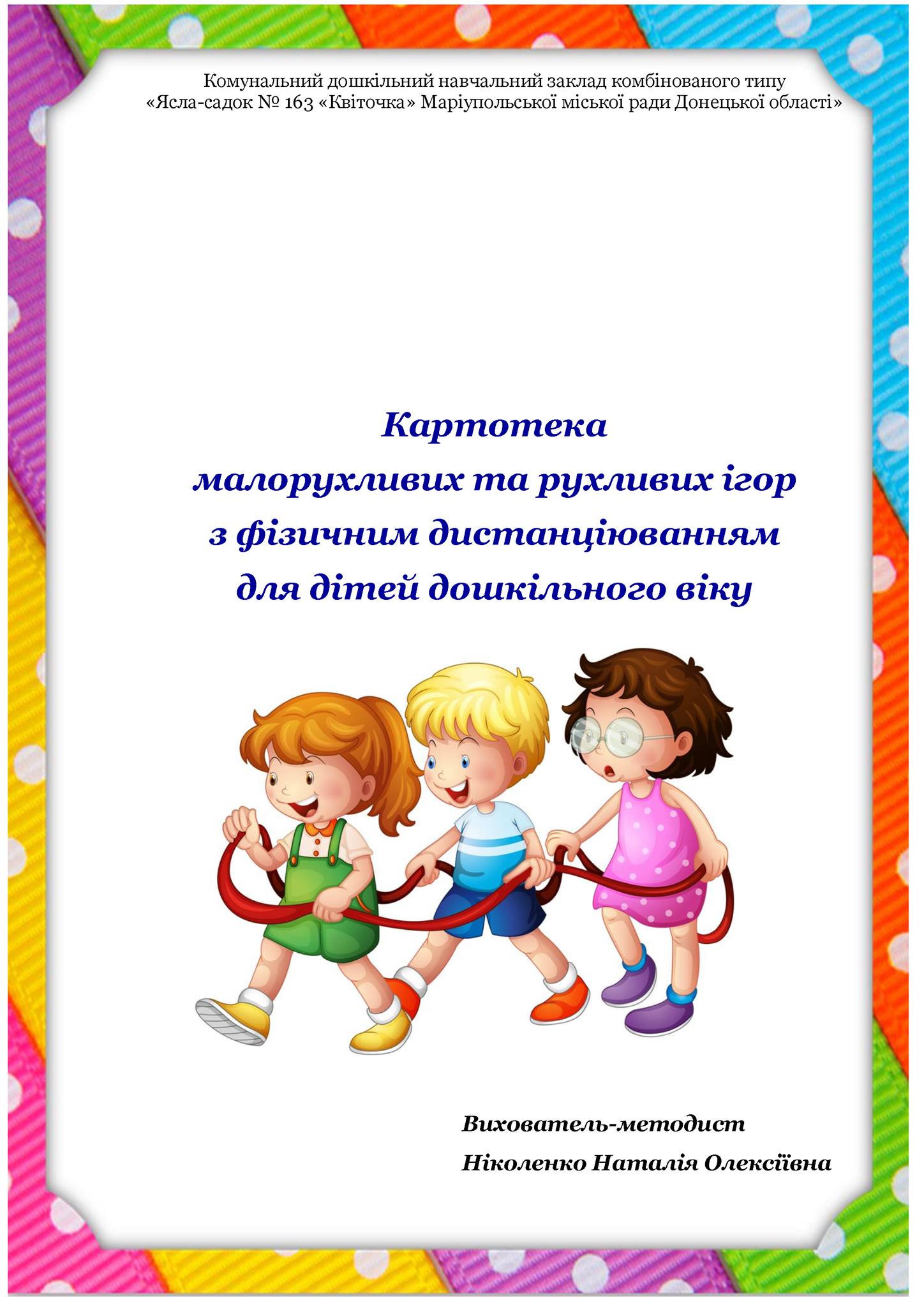 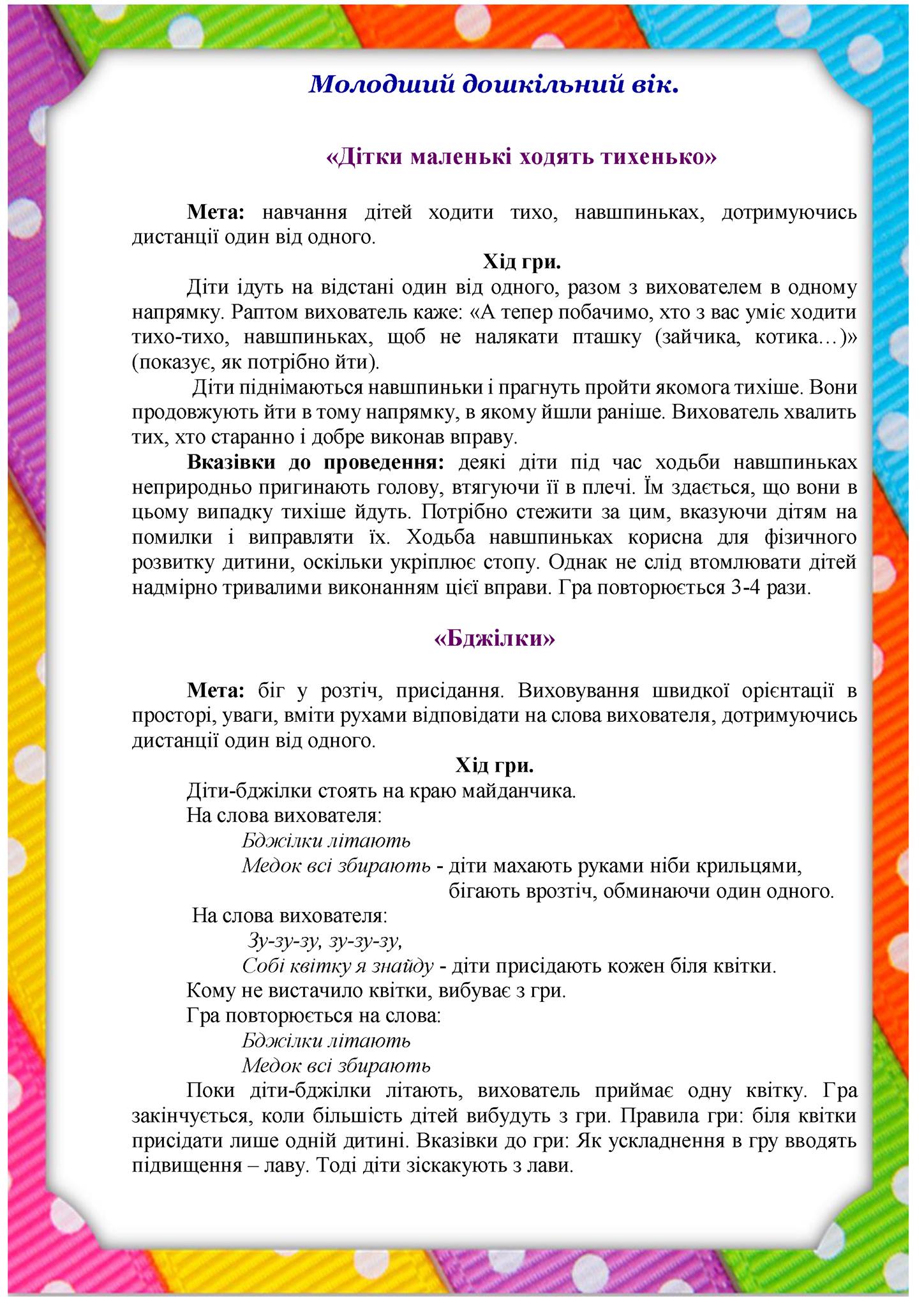 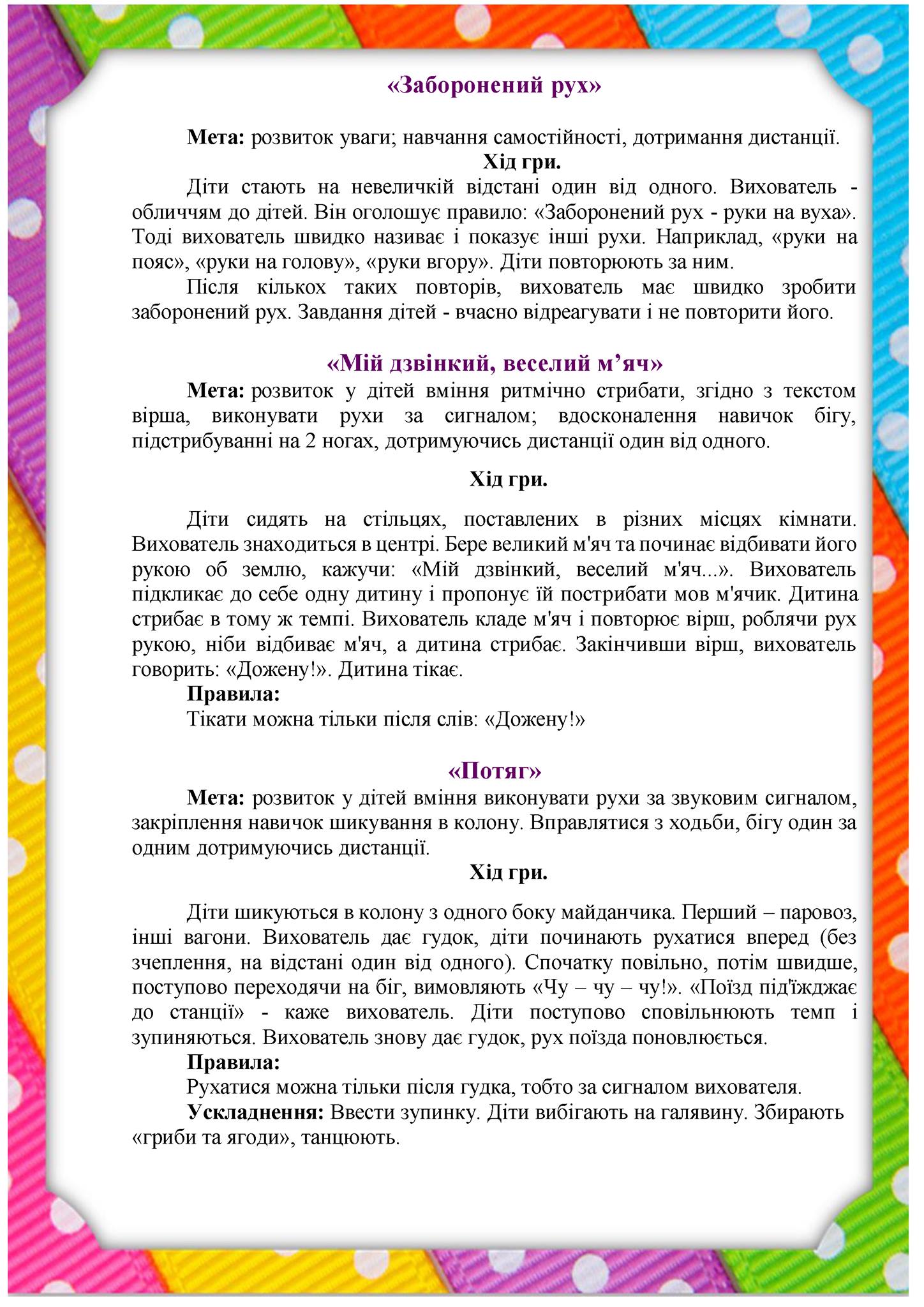 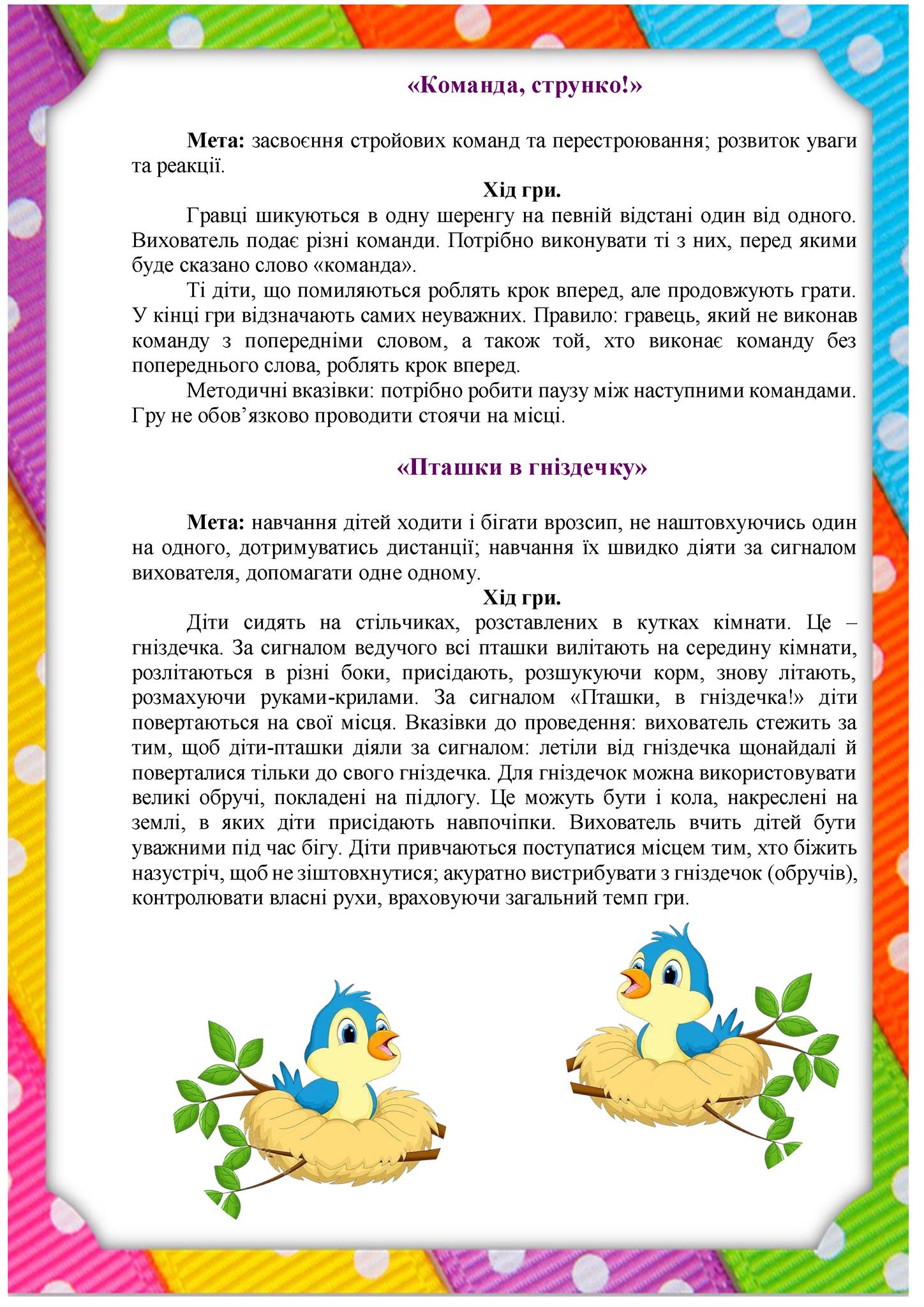 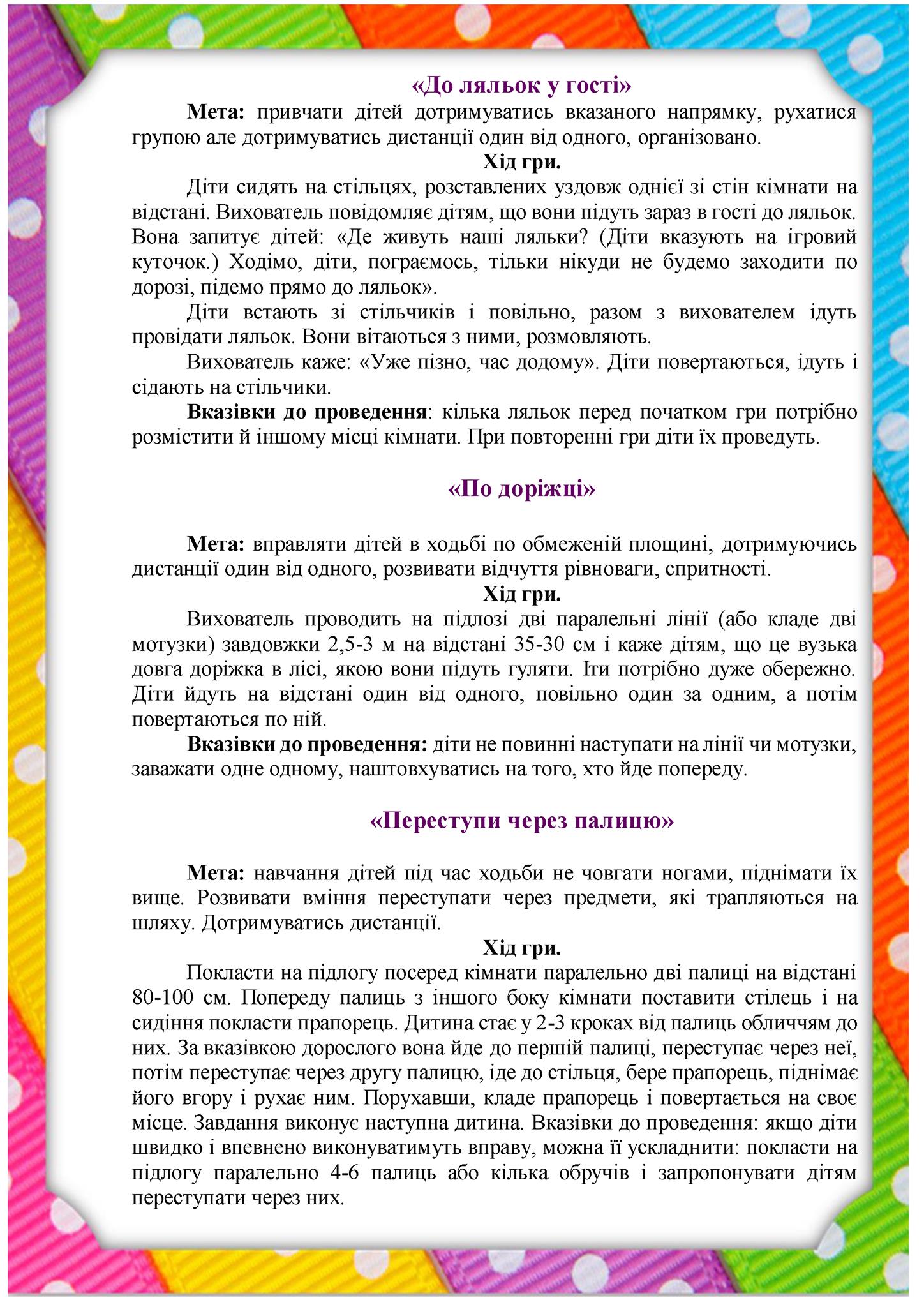 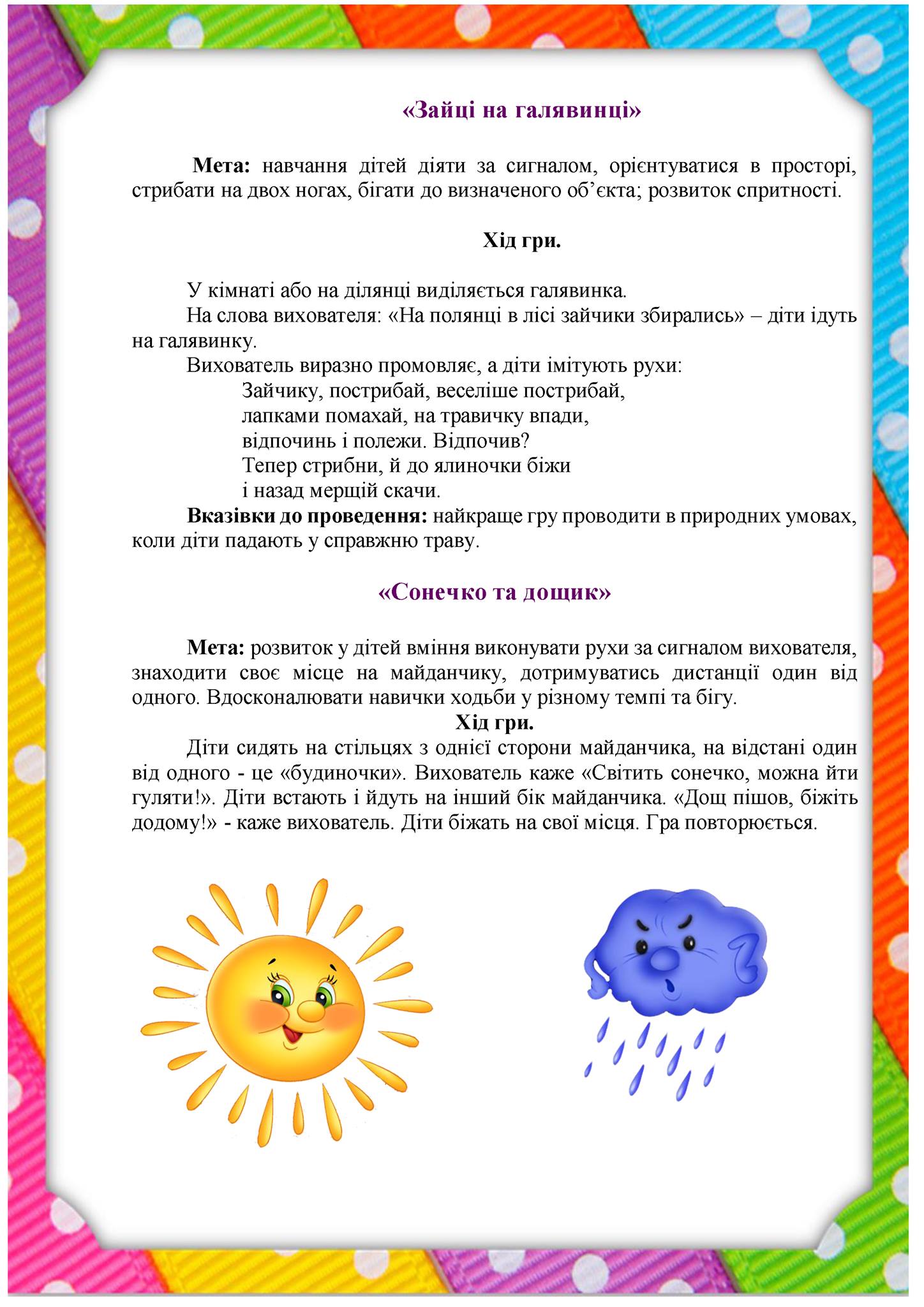 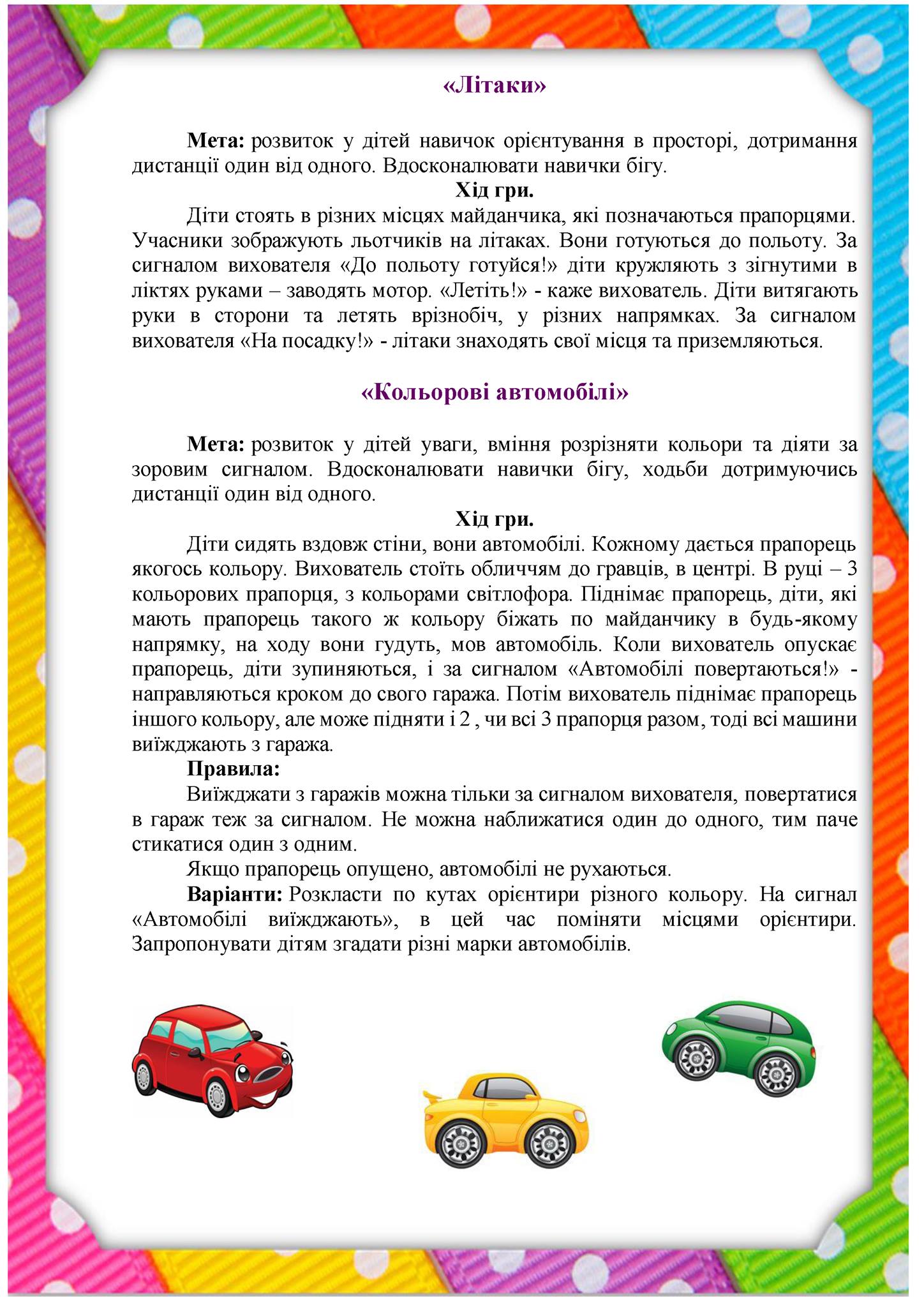 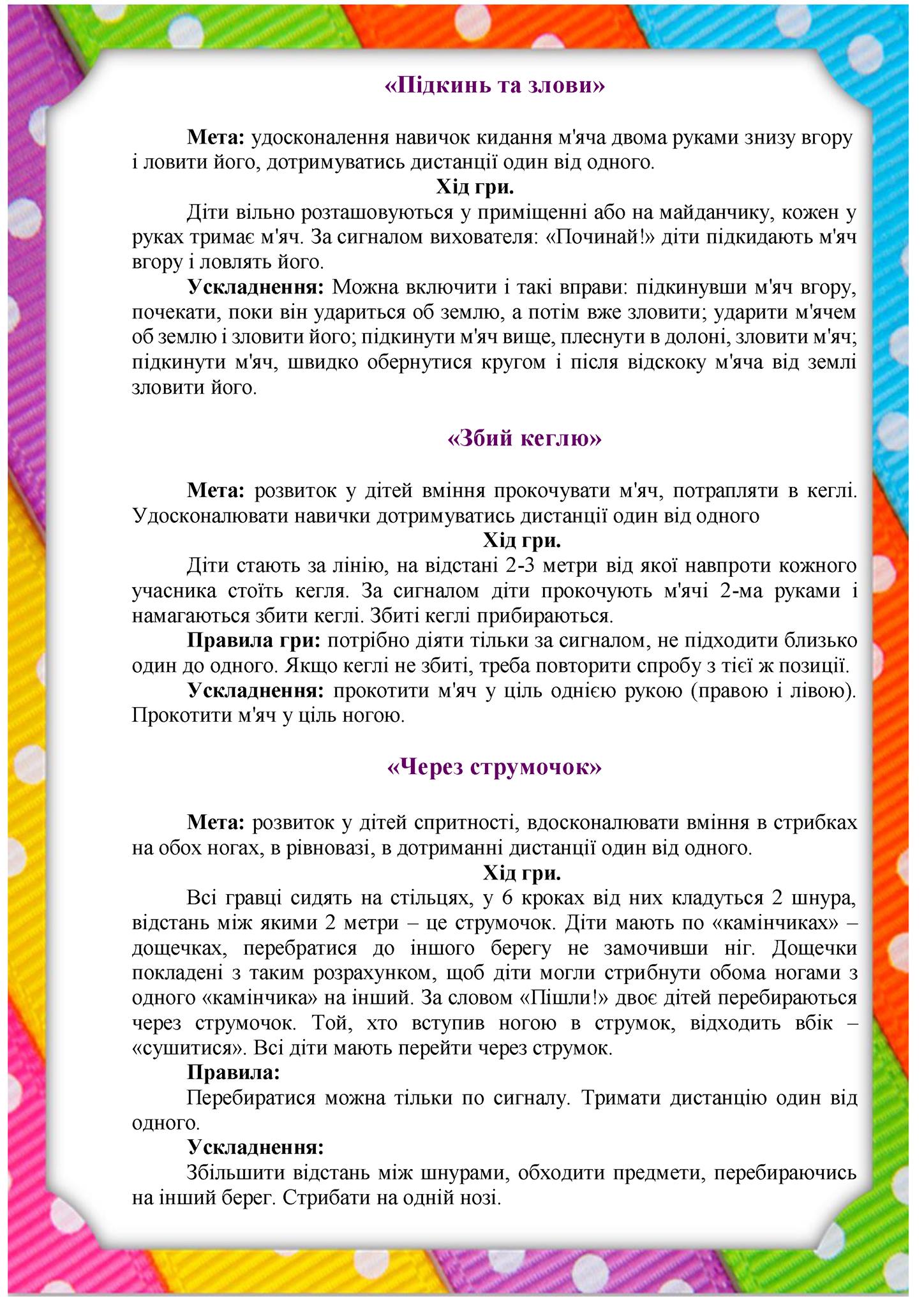 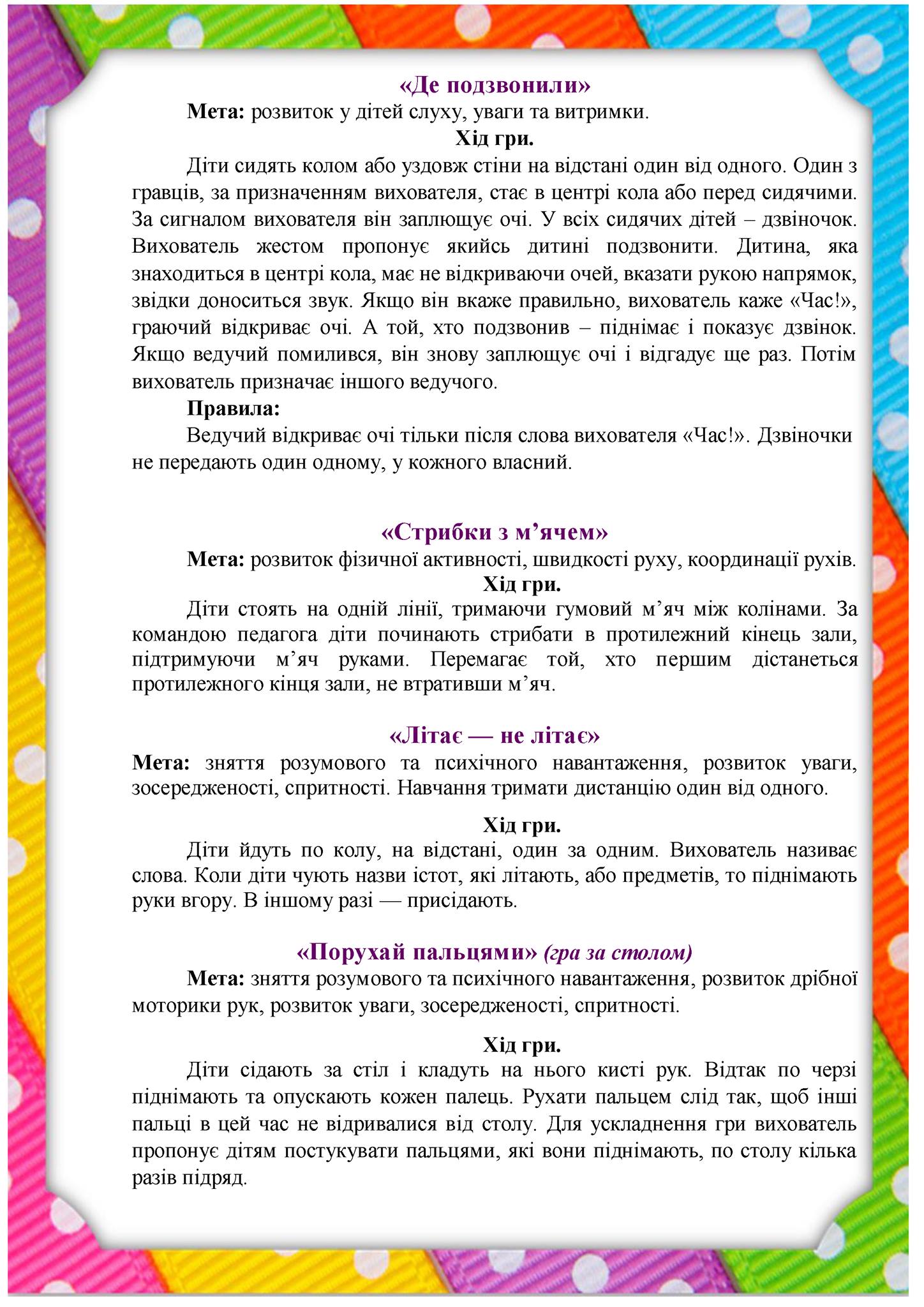 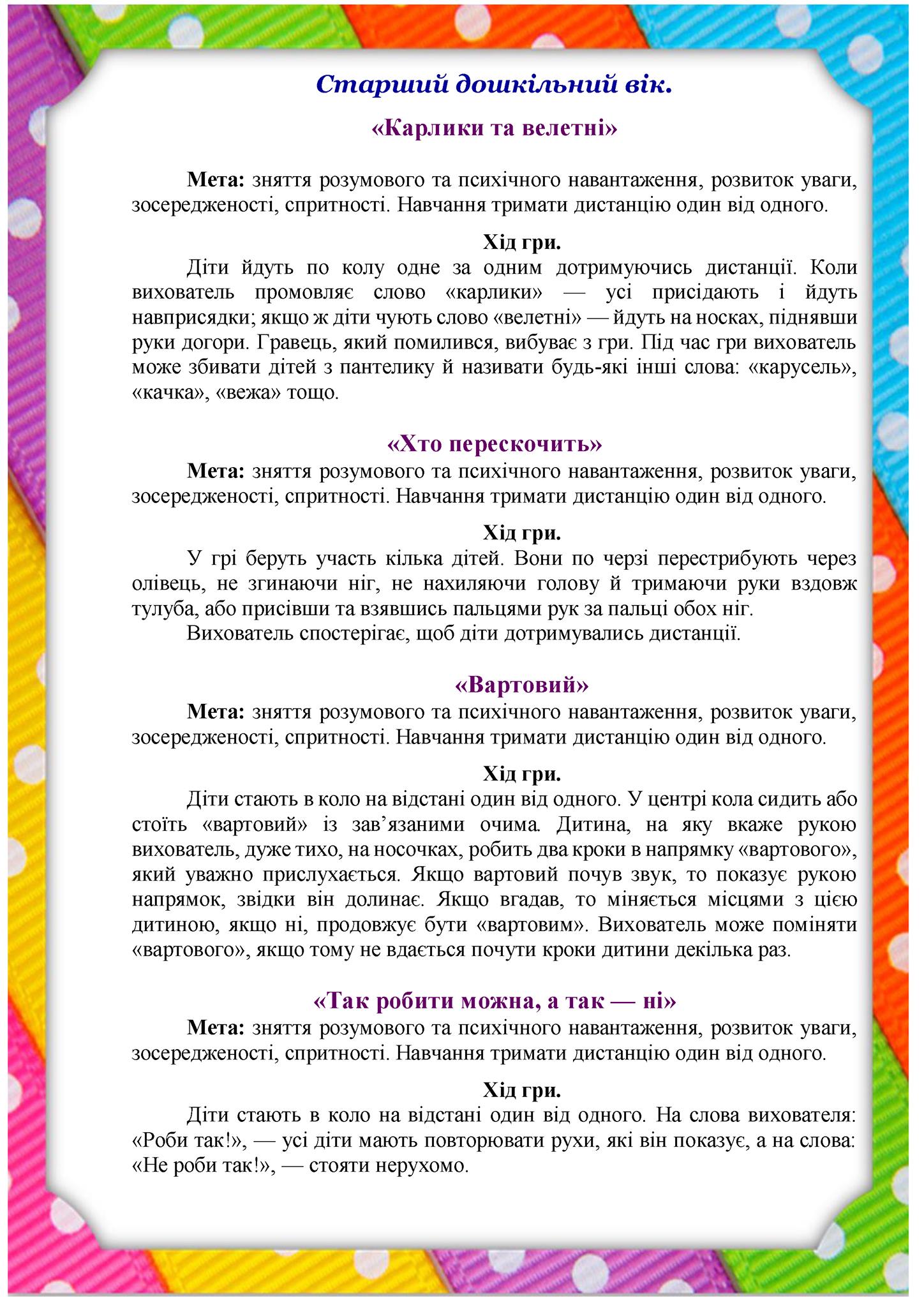 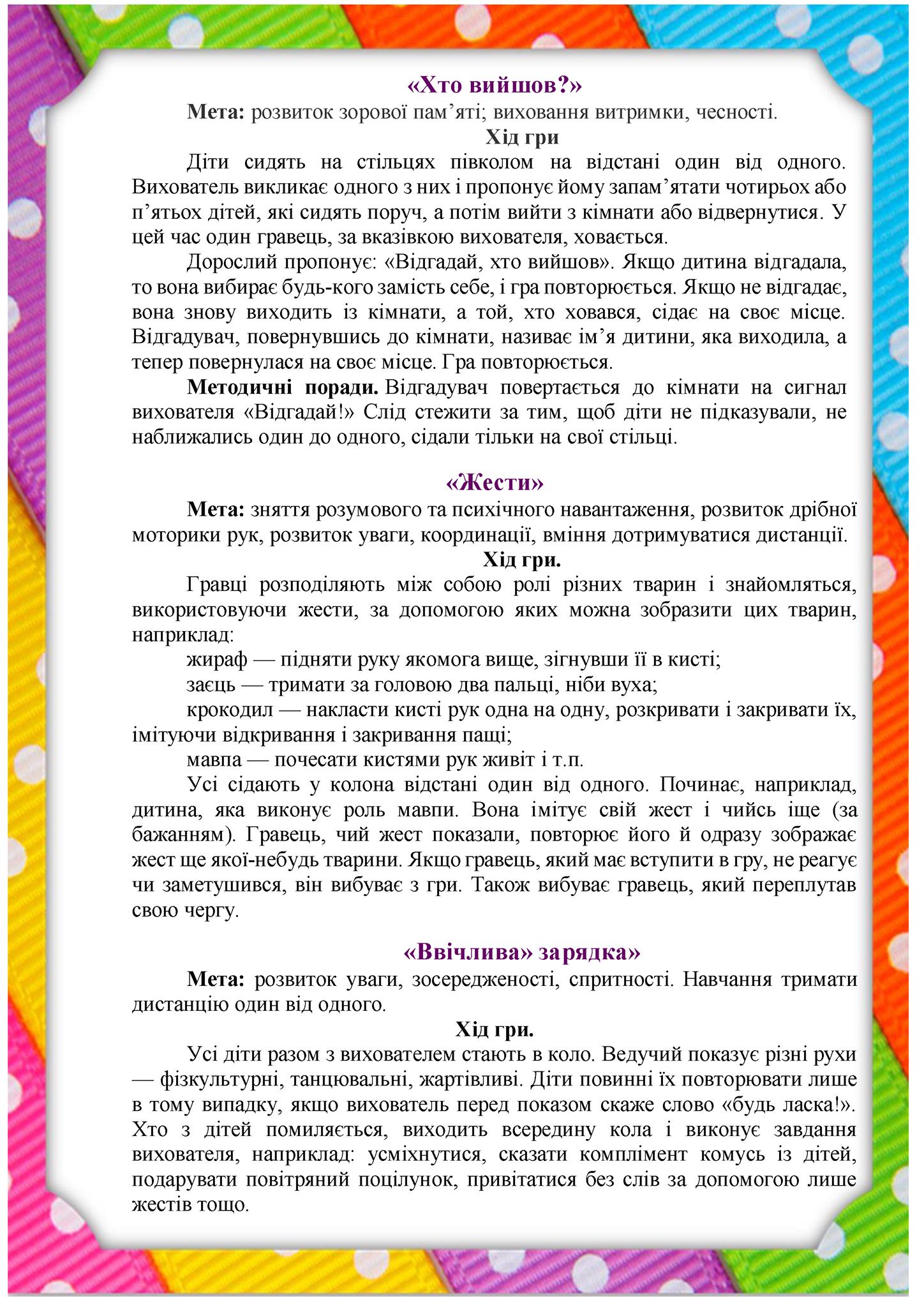 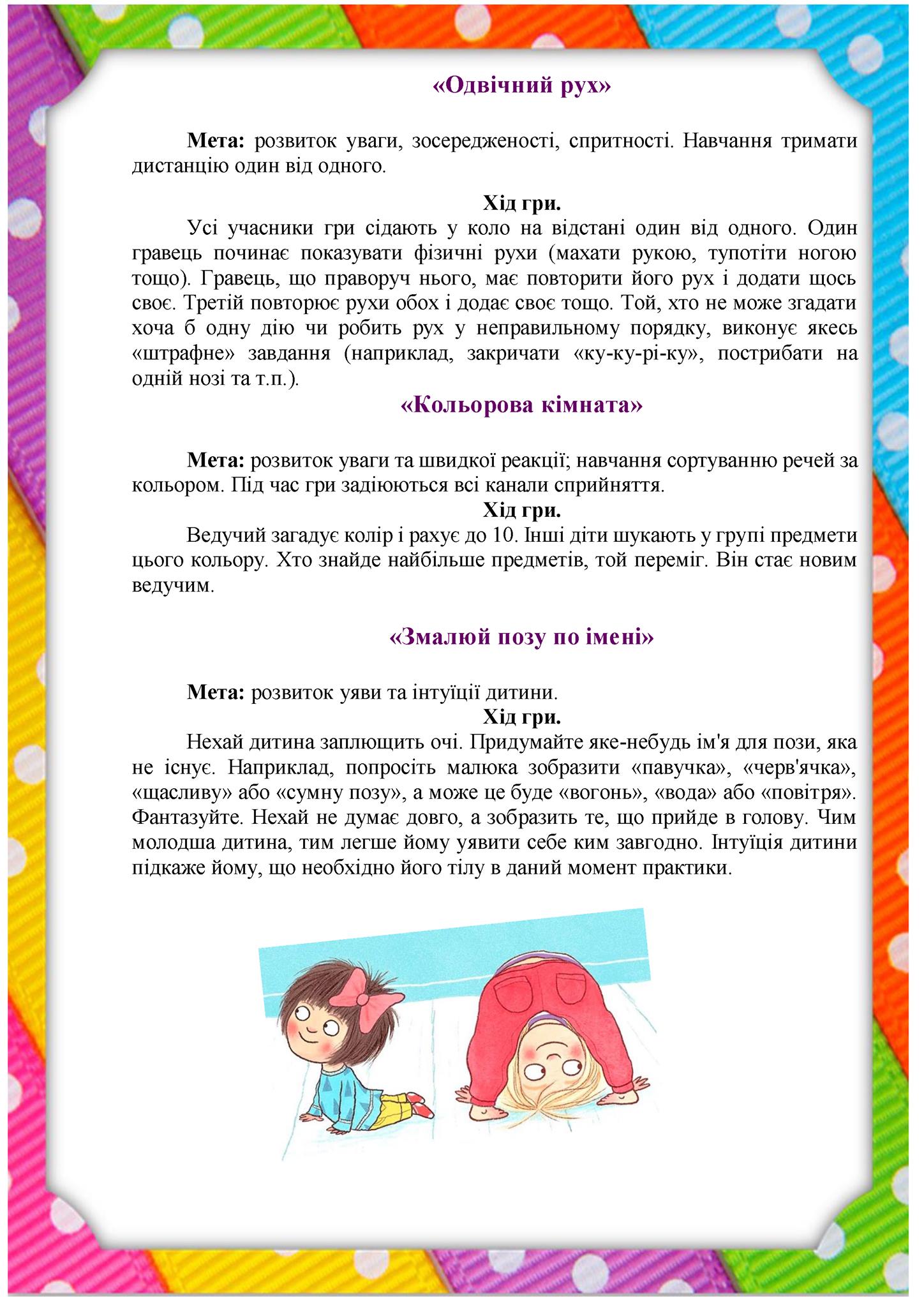 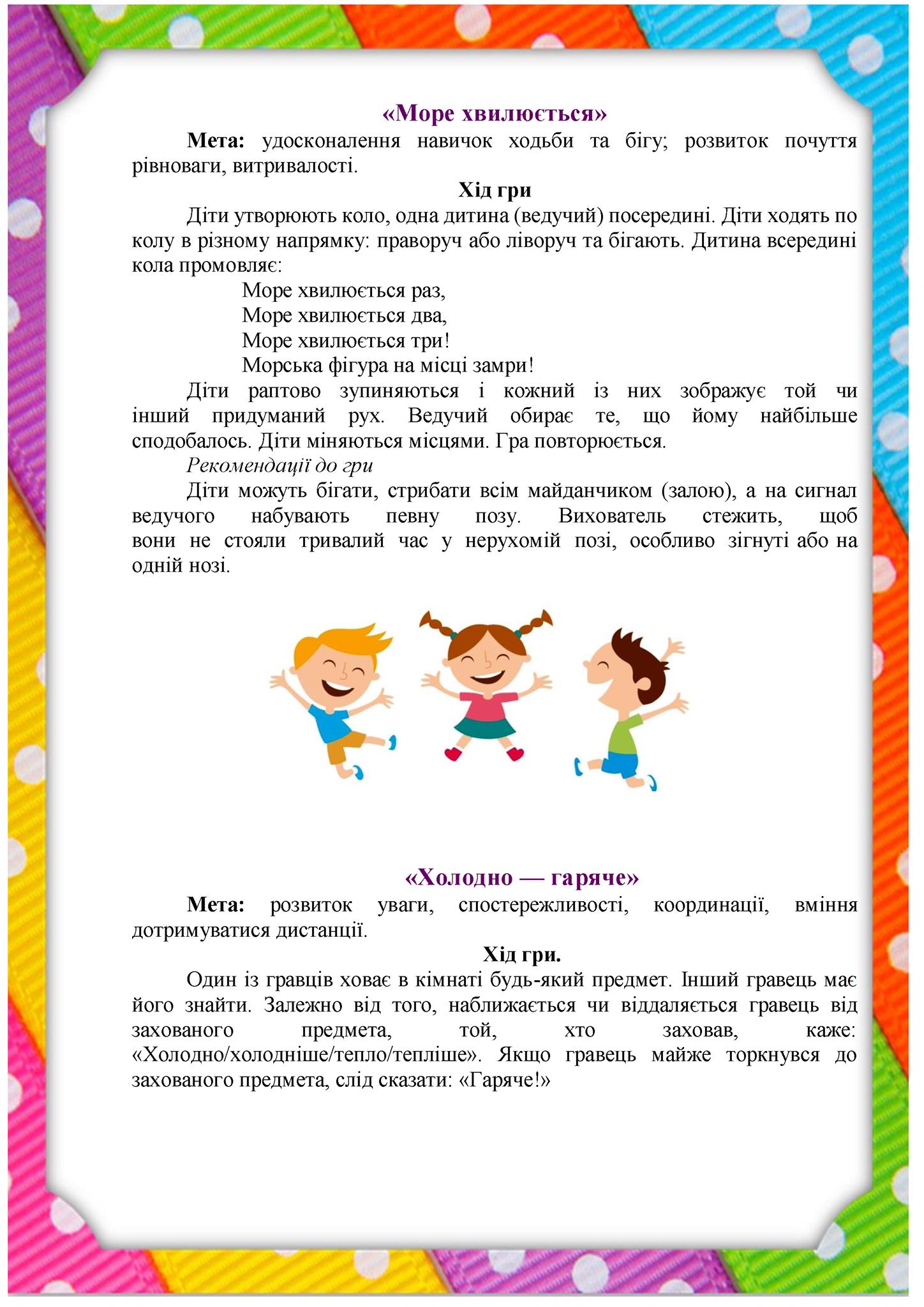 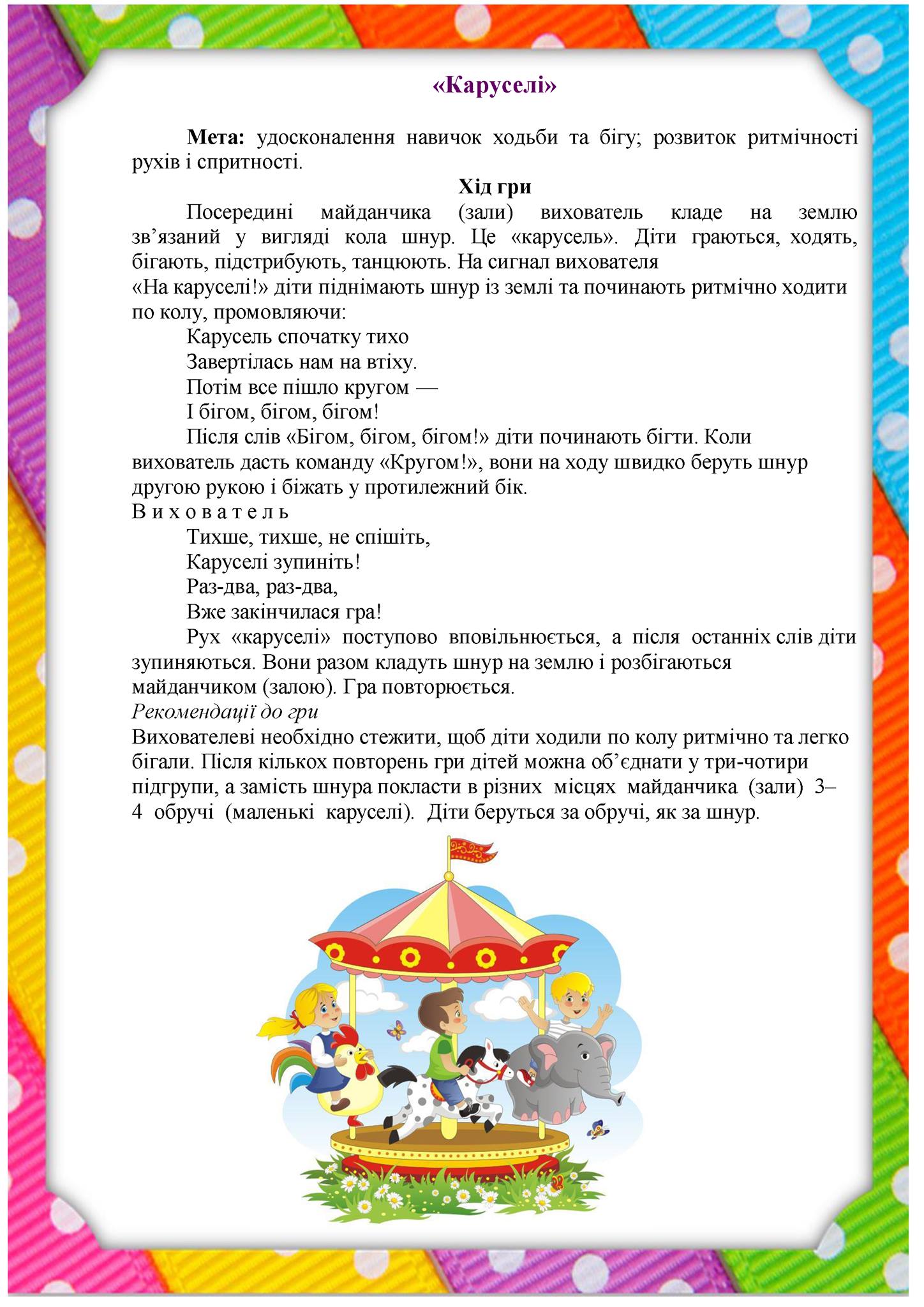                                                             Збірка малорухливих та рухливих ігор                                          для дітей дошкільного віку                                                за матеріалами інтернет-видань